УКРАЇНА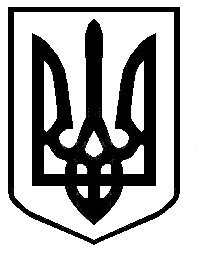 ЛОЗІВСЬКА МІСЬКА РАДА ХАРКІВСЬКОЇ ОБЛАСТІЛОЗІВСЬКИЙ НАВЧАЛЬНО – ВИХОВНИЙ КОМПЛЕКС «ЗАГАЛЬНООСВІТНІЙ НАВЧАЛЬНИЙ ЗАКЛАД – ДОШКІЛЬНИЙ НАВЧАЛЬНИЙ ЗАКЛАД № 8» ЛОЗІВСЬКОЇ МІСЬКОЇ РАДИ ХАРКІВСЬКОЇ ОБЛАСТІН А К А Зм.Лозова09.09.2020                                                                                                        № 108-оПро затвердження мережі ЛНВК «ЗНЗ-ДНЗ №8» на 2020/2021 навчальний рікНа підставі роботи, проведеної з уточнення списків учнів по класах, наявних особових справ учнів, даних алфавітної книги закладу загальної середньої освіти,НАКАЗУЮ:Затвердити мережу закладу загальної середньої освіти станом на 2020/2021 навчальний рік:1.1. шкільний підрозділ (додаток 1);1.2. дошкільний підрозділ (додаток 2). 2. Секретарю навчального закладу Шкунделевій І.С.2.1. Оформити розділи І-ІІ алфавітної книги на 2020/2021 навчальний рік відповідно до нормативних вимог.До 15.09.20202.2. Змінити номери на особових справах учнів, які прибули до закладу загальної середньої освіти, виходячи з номерів, присвоєних в алфавітній книзі.До 15.09.2020 2.3. Змінити назву в особових справах учнів, які прибули.До 15.09.20202.4. Помістити особові справи зарахованих учнів до папок з особовим
справами відповідних класів.До 15.09.20202.5. Оформити списки учнів 1-11-х класів, що знаходяться в папках з особовими справами.До 15.09.20203.	Класним керівникам 1-11-х класів:3.1. Оформити класні журнали відповідно до нормативних вимог.3.2. Забезпечити відповідність номерів особових справ учнів номерам
в алфавітній книзі і класних журналах.До 15.09.20203.3. Передати списки учнів 1-11-х класів до медичного кабінету закладу загальної середньої освіти.До 15.09.20204.  Контроль за виконанням даного наказу залишаю за собою.Директор ЛНВК «ЗНЗ-ДНЗ №8»			С.Я.Решетов З наказом ознайомлені:Секретар  «___» ________	І.С.Шкунделева Класні керівники:          «__» ________2019 р.			Т.Ю.Лукаш           «__» ________2019 р.			Н.А.Пащенко 1-А     «__» ________2019 р.		К.В.Ковальчук 1-Б      «__» ________2019 р.		О.А.Остапенко 2-А	«__» ________2019 р.		Л.В.Ісакова 2-Б	«__» ________2019 р.		О.С.Кухар 3-А	«__» ________2019 р.		О.І.Нос 3-Б	«__» ________2019 р.		Л.П.Чайка4-А	«__» ________2019 р.		Н.Г.Коваленко 4-Б	«__» ________2019 р.		Н.М.Недай 5-А	«__» ________2019 р.		О.В.Канівець 5-Б	«__» ________2019 р.		Л.Г.Решетова 6-А	«__» ________2019 р.		Т.І.Горінчина6-Б	«__» ________2019 р.		Г.М.Цюпак 7-А       «__» _______ 2019 р.		Ю.І.Ускова 7-Б	 «__» ________2019 р.		Я.Г.Антонова 8-А	«__» ________2019 р.		Л.О.Баєва 8-Б	«__» ________2019 р.		Ю.А.Садкова 9-А	«__» ________2019 р.		Т.В.Кошелєва 9-Б	«__» ________2019 р.		О.М.Левшина 10	«__» ________2019 р.		Є.С.Федяй11	«__» ________2019 р.		Н.М.Буря Додаток 1до наказу ЛНВК «ЗНЗ-ДНЗ №8»від 09.09.2020 №108-оДодаток 2до наказу ЛНВК «ЗНЗ-ДНЗ №8»від 09.09.2020 №108-оФактична мережа (дошкільний підрозділ)Фактична мережа (шкільний підрозділ)Середня наповнюваність класів - 25Вікова група          (молодша/середня/старша/різновікова, тощо)Кількість дітейКількість дітейІнклюзивнаРежим роботиРежим роботиРежим роботиРежим роботиВікова група          (молодша/середня/старша/різновікова, тощо)Кількість дітейКількість дітейІнклюзивна4 год.9 год.10,5 год.24 год.І молодша група 1313+ІІ молодша група 2222+Середня група 2424+Старша група 1616+ВСЬОГО75В тому числі раннього віку13